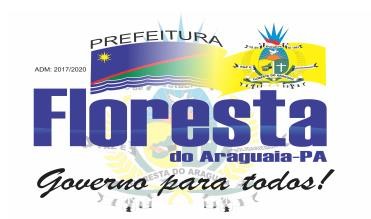 PROCESSO ADMNISTRATIVO Nº 1259 – 2020 – 040 – 01Pregão Eletrônico Nº 006/2020Contrato de fornecimento que entre si celebram o Fundo Municipal de Saúde/Município de Floresta do Araguaia/PA e a empresa PARAFARMA MEDICAMENTOS E HOSPITALARLTDA   –   EPP   inscrito   no   CNPJ   sob   o   Nº04.860.742/0001 – 48..O FUNDO MUNICIPAL DE SAUDE, Estado do Pará, Pessoa Jurídica de Direito Público inscrita no CNPJ sob o nº 12.652.705/0001 - 72, neste ato representado pelo Secretario Municipal de Saúde Sr. Carlos Rocha de Abreu, brasileiro, casado, portador do RG: 1966153 e CPF: 234.637.242- 00, residente e domiciliado no Município de Floresta do Araguaia – PA, doravante denominado CONTRATANTE, e a empresa PARAFARMA MEDICAMENTOS E HOSPITALAR LTDA – EPP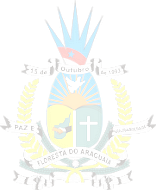 estabelecida na Avenida Juscelino Kubitschek nº 47, CEP: 68.551 – 280 na cidade de Redenção no Estado do Pará, CNPJ. /MF, n. º 04.860.742/0001 – 48, neste ato representado pelo Senhor. JAMES SANTOS SOARES, brasileiro, casado, empresário, portador do RG Nº 1663358 SSP/PA e CPF Nº 223.523.682 – 00, residente e domicilio na Rua marabá nº 72, setor morado da Paz na cidade de Redenção no Estado do Pará, doravante denominada CONTRATADA, resolvem celebrar o presente CONTRATO DE FORNECIMENTO, em decorrência do Processo Administrativo de Licitação n. º Nº 1259-2020-040-01, referente ao Pregão Eletrônico n. º 006/2020, homologado em .02/09/2020 mediante sujeição mútua às seguintes Cláusulas contratuais:CLÁUSULA PRIMEIRA – DO OBJETO:Aquisição de medicamentos e insumos, para atender ao enfrentamento da epidemia causado pelo novo corona vírus Sars- CoV-2, vetor da doença respiratória covid-19, para o exercício 2020. (situação de pandemia declarada pela Organização Mundial da Saúde em 11/03/2020), que ocorrerá em conformidade com as especificações constante no ANEXO I do Edital de Pregão Eletrônico n.°006/2020, conforme abaixo discriminados:CLÁUSULA SEGUNDA – DO VALOR E DA DOTAÇÃO ORÇAMENTÁRIA: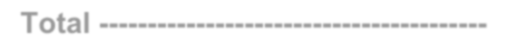 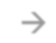 Este Contrato objeto do processo licitatório acima especificado tem seu valor global de R$ 354.542,00 (Trezentos e Cinquenta e Quatro Mil e Quinhentos e Quarenta e Dois Reais), cuja dotação orçamentária para arcar com as despesas para a aquisição dos objetos, são oriundos das seguintes classificações: Classificação Institucional: 14 – FUNDO MUNICIPAL DE SAÚDE - 07 – FMS/FUNDO MUNICIPAL DE SAÚDE; Classificação Institucional: 2.089 – Enfretamento de emergência no controle do COVID; Elemento de Despesa: 3.3.90.30.00 // da Lei Orçamentária para o exercício financeiro de 2020.CLÁUSULA TERCEIRA – DA VIGÊNCIA:O presente instrumento contratual terá vigência de 120 dias, surtindo seus efeitos legais a partir da assinatura deste instrumento, com a devida publicação do seu extrato no quadro de editais da Prefeitura.CLÁUSULA QUARTA – DOS DIREITOS E OBRIGAÇÕES:– Dos Direitos Constituem direitos da CONTRATANTE receber o objeto deste contrato nas condições avençadas e do CONTRATADO receber o valor ajustado na forma e no prazo convencionados.– Das Obrigações Constituem obrigações do CONTRATANTE:efetuar o pagamento;dar o CONTRATADO às condições necessárias a regular execução do contrato.Constituem obrigações do CONTRATADO:entregar o material de acordo com as especificações do edital de licitação;cumprir e fazer cumprir todas as normas regulamentares sobre medicina e segurança do trabalho;manter durante toda a execução do contrato, em compatibilidade com as obrigações por ele assumidas, todas as condições de habilitação e qualificação exigidas na licitação.Obriga-se a CONTRATADA, após a devida comunicação por escrito pela CONTRATANTE, de substituir os objetos que apresentarem impossibilidade de consumo.PARÁGRAFO PRIMEIRO: A CONTRATADA cobrirá todas as despesas com a substituição dos objetos. Todos os objetos deverão ser próprios para o consumo, vir em embalagem adequada para transporte e lacrados.CLÁUSULA QUINTA – DO PAGAMENTO:Após a entrega dos objetos será efetuado o pagamento, após conferência das requisições emitidas pelo Departamento de Compras e/ou Secretaria Municipal de Saúde Pública, e de acordo com o cronograma de pagamento da Secretaria Municipal de Saúde Pública. A empresa deverá emitir a nota fiscal/fatura correspondente.CLÁUSULA SEXTA – DO LOCAL PARA ENTREGA:O local de recebimento dos objetos será no Almoxarifado da Secretaria Municipal de Saúde Pública e Hospital Municipal de Floresta do Araguaia na sede do Município. A entrega ocorrerá de segunda a sábado, no horário de 7h00mim as 18h00min. Caso haja necessidade de fornecimento nos domingos e feriados, a entrega deverá ocorrer de acordo com horário estabelecido pela contratante na data anterior ao fornecimento.CLÁUSULA SÉTIMA – DO RECEBIMENTO:A aceitação dos objetos deste contrato somente será efetivada após terem sidos os mesmos considerados satisfatórios, pelo gestor do contrato, designado especialmente para este fim, ficando a CONTRATADA obrigada a substituí-los em tempo hábil, quando no ato do recebimento existir vício que comprometam o seu consumo, observadas pela referida comissão.CLÁUSULA OITAVA – DA RESCISÃO:A rescisão do contrato terá lugar de pleno direito, independentemente de interposição judicial ou extrajudicial, quando a empresa adjudicatária:atrasar injustificadamente a entrega dos objetos licitados;falir ou dissolver-se; etransferir, no todo ou em parte, as obrigações decorrentes deste contrato, sem expressa anuência do CONTRATANTE.CLÁUSULA NONA – DAS SANÇÕES ADMINISTRATIVAS:O atraso injustificado na execução sujeitará a CONTRATADA à multa de mora, na forma estabelecida a seguir:Conforme dispõe os incisos I, II, III e IV do art. 87 da Lei nº 8.666/93, pela inexecução total ou parcial do contrato a Prefeitura Municipal de Floresta do Araguaia poderá, garantida a defesa prévia, aplicar à CONTRATADA as seguintes sanções:I – advertência;II– multa indenizatória pecuniária de 10% (dez por cento) sobre o valor da obrigação não cumprida;– suspensão temporária de participação em licitação e impedimento de contratar com a Administração, por prazo não superior a 02 (dois) anos;– declaração de inidoneidade para licitar ou contratar com a Administração Pública enquanto perdurarem os motivos determinantes da punição ou até que seja promovida a reabilitação perante a própria autoridade que aplicou a penalidade, que será concedida sempre que a CONTRATADA ressarcir a Administração pelos prejuízos resultantes e após decorrido o prazo da sanção aplicada com base no inciso anterior;c) O recolhimento da multa referida no item anterior será feito, por meio de guia própria emitida pela Prefeitura Municipal de Floresta do Araguaia/Fundo Municipal de Saúde, e para pagamento no prazo máximo de 03 (três) dias úteis a contar da data de sua emissão.CLÁUSULA DECIMA – DO FORO:As partes elegem de comum acordo a Comarca de Conceição do Araguaia, cujo Foro é o único competente, com renúncia expressa a qualquer outro, por mais privilegiado que seja para dirimir as questões, inclusive as relativas à cobrança de qualquer importância aqui avençada, que porventura surjam na execução do presente contrato e não forem sanadas pela via administrativa.E por estarem assim, justas e acordadas, assinam este, em três vias de igual teor e forma.Floresta do Araguaia - PA, em 03 de setembro de 2020.CARLOS ROCHA DE Assinado de forma digital porCARLOS ROCHA DE ABREU:234637242000	Dados: 2020.09.03 08:39:39 -03'00'FUNDO MUNICIPAL DE SAÚDE CNPJ nº 12.653.705/0001 - 72Carlos Rocha de Abreu CPF: 234.637.242-00Representante Legal do CONTRATANTEPARAFARMA MEDICAMENTOS Assinado de forma digital porE HOSPITALAR LTDA:04860742000148PARAFARMA MEDICAMENTOS E HOSPITALAR LTDA:04860742000148 Dados: 2020.09.03 16:21:17 -03'00'PARAFARMA MEDICAMENTOS E HOSPITALAR LTDA – EPP CNPJ Nº 04.860.742/0001 – 48JAMES SANTOS SOARES CPF: 223.523.682 – 00Representante Legal da CONTRATADATestemunhas:------------------------------------------------------------------------ITEMDESCRIÇÃOMARCAQUANT.UNIDADEV. UNTV.TOTAL11ACEBROFILINA XAROPEPRATI600,000CPR2,411.446,0021HIDROXIDO DE ALUMINIOFR 100 MLNATULAB800,000FR1,861.488,00Especificação: IBUPROFENO 600MGEspecificação: IBUPROFENO 600MGEspecificação: IBUPROFENO 600MGEspecificação: IBUPROFENO 600MGEspecificação: IBUPROFENO 600MGEspecificação: IBUPROFENO 600MGEspecificação: IBUPROFENO 600MG22IBUPROFENO 600 MG CPEPRATI5000,000COM0,09450,0028HIDROCORTISONABLAU1000,000FR1,471.470,0029FUROSEMIDA EVFARMACE2500,000AMPOLA0,30750,0030ADRENALINA EVHYPOFARMA800,000AMPOLA2,371.896,0031EFOLRTIL EVUNIAO QUIMICA800,000AMPOLA0,68544,0033ÀLCOOL EM GEL 5 LTSTART60,000LITRO45,002.700,0035ÀLCCOL EM GEL 500 MLSTART600,000LITRO6,003.600,0037ÁLCOOL 70% SOLUÇÃOANTI-SÉPTICA 1 LTJ FERES600,000LITRO2,831.698,0039SERINGAS AGULHADA -20MLSR10000,000UNIDADE0,212.100,0040SERINGAS AGULHADA - 10MLSR10000,000UNIDADE0,303.000,0048EQUIPO MULTIVIALABOR IMPORT5000,000UNIDADE0,381.900,0050EQUIIPO MICRO MULTIVIALABORIMPORT5000,000UNIDADE0,884.400,0051ESCALP 27GSAFER2000,000UNIDADE0,25500,0054ESCALP 21GSAFER2000,000UNIDADE0,21420,0059SONDA DE FOLEY LATEX T.18WELL LEAD500,000UNIDADE2,991.495,0060SONDA NASOGASTRICAT.12FOYOMED600,000UNIDADE0,76456,0063TOUCA HOSPITALAR 20GDEJAMARO6000,000UNIDADE0,14840,0065PROTETOR FACIAL 200 MMTUPI400,000UNIDADE12,004.800,0066MASCARA CIRÚRICA 3 CAMADASMEDIX8000,000UNIDADE0,756.000,0068MASCARA DE PROTEÇÃORESPIRATORIAMEDIX120,000UNIDADE7,50900,0069MASCARA DUPLA FACE CIRURGICAMEDIX1500,000UNIDADE1,502.250,0070ATADURA T 15MB TEXTIL500,000UNIDADE0,49245,0071ATADURA T 20MB TEXTIL500,000UNIDADE0,69345,0077SWAB DESCATYAVEL ESTERIL NÃO ALGINATO 15CMLABOR IMPORT6000,000UNIDADE0,12720,0078VALVULA REDUTORA C/ FLUXOMETRO DEOXIGENIOUNITEC20,000UNIDADE269,505.390,0079COPO UMIDIFICADOR+CATETER DE O TIPOOCULOS + EXTENSÃO DE 5MUNITEC20,000UNIDADE9,00180,0081OXIMETRO DE DEDEUNITEC20,000UNIDADE163,253.265,0086AMBU PEDIATRICOUNITEC10,000UNIDADE84,00840,0088OXIMETRO DE PULSOMULTILASER20,000UNIDADE183,503.670,0092CARRO DE CURATIVOSTA LUZIA4,000UNIDADE380,001.520,0093CARRO DE EMERGENCIASTA LUZIA4,000UNIDADE1.023,754.095,0095LARINGOSCOPIO DE FIBRAOTICA-ADOXIGEL2,000UNIDADE510,001.020,0098CADEIRA DE RODAS PARABANHO COM ASSENTOCDS4,000UNIDADE282,501.130,0099CADEIRA DE RODAS PARA TRANSPORTE DE PACIENTECDS4,000UNIDADE499,751.999,00100SORO FISIOLOGICO 9%1000MLFRESENIUSKABI3000,000FRASCO3,199.570,00102SORO FISIOLOGICO 9% 250MLFRESENIUSKABI3000,000FRASCO1,524.560,00103SORO FISIOLOGICO 5% 100 MLFRESENIUS KABI3000,000FRASCO1,093.270,00105SORO GLICOSADO 5% -250MLFRESENIUSKABI3000,000FRASCO1,293.870,00107RING LACTADO 500 MLFRESENIUSKABI3000,000FRASCO2,397.170,00109GLICOSE INJ. DE 25%FARMACE5000,000AMPOLA0,16800,00112AGUA PARA DILUIÇÃO DEINJEÇÃO 1000 MLHALEXISTAR500,000LT2,501.250,00115LUVA CIOM LATEX TAM.GMEDIX5000,000CX42,00210.000,00116LUVA CIRURGICA ESTERIL8.0SURGI CARE1000,000UNIDADE1,191.190,00117LUVA CIRURGICA ESTERIL7/5SURGI CARE1000,000UNIDADE1,221.220,00118SAPATILHA TAMANHOÚNICODEJAMARO6000,000UNIDADE0,331.980,00119AVENTAL COM BARREIRA BACTERIANA(IMPERMEÁVEL)MEDIX8000,000UNIDADE4,0932.720,00122NEBULIZADOR ADULTO HOSPITALAROLIDEF10,000UNIDADE742,007.420,00Total	Total	Total	Total	354.542,00